「ウォークビズとやま」参加申込書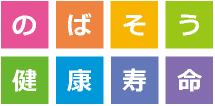 ※記載頂いた内容につきましては、本事業以外には使用致しません。※今後のご連絡のため電子メールアドレスのご記入をお願いします。■　「ウォークビズ」に取り組んで職場の健康づくりをしませんか？　　本県では、通勤の際など気軽にウォーキングに取り組む機運を醸成するため、スニーカーなど歩きやすい靴や服装で通勤・就業する「ウォークビズ」に取り組んでいただける県内事業所様を募集しています。ご希望の事業所様に階段カロリーステッカーやポスターを配布いたします。ポスターには、職場の皆様とウォーキング目標を共有する「職場チャレンジ！ウォークビズ宣言」欄をご記入いただき、従業員の健康づくりにお役立てください！■　参加までの流れ　①「ウォークビズとやま」参加申込書を送付（電子メール、ＦＡＸ又は郵送）　② 県より、階段カロリーステッカーやポスターなどのＰＲ資材を提供　③「ウォークビズ」に取り組んで職場の健康づくりを推進！ふりがな会社名ふりがな代表者氏名ふりがな担当者氏名住　　所〒〒〒ＴＥＬ（　　　　）ＦＡＸ（　　　　）メールアドレス必要資材内容□　ポスター（環水公園ver）１枚　□　ポスター（立山ver）１枚□　階段カロリーステッカー　１セット　□　不要□　ポスター（環水公園ver）１枚　□　ポスター（立山ver）１枚□　階段カロリーステッカー　１セット　□　不要□　ポスター（環水公園ver）１枚　□　ポスター（立山ver）１枚□　階段カロリーステッカー　１セット　□　不要県ホームページでの紹介希望する　　　□　希望しない希望する　　　□　希望しない希望する　　　□　希望しない